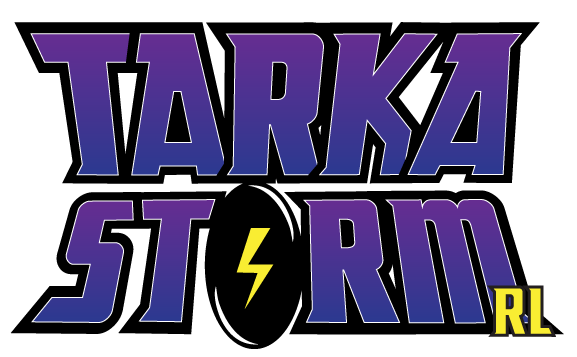 	Tarka Storm RL   	Tarka Storm Rugby League 	Membership PackageContact DetailsEmergency Contact DetailsExisting Medical Condition(s) Any Drug AllergyList all Medications you are taking regularly List History of past injuries eg. Dislocated shoulderPlease choose your membership package:Bronze Package			£30Silver Package			£40Gold Package			£50Titanium Package		£60										Payment:BascSumupCash………………………………………………………………………………………….Receipt:Bronze Package			£30Silver Package			£40Gold Package				£50Titanium Package			£60			Payment:BascSumupCashReceived…………………………..	Date…………………I/We agree to abide by the rules and policies of the club, (a copy of which can be supplied).First Name:Last Name:Address:Address:Postcode:Telephone Number:Email:Date of Birth:First Name:Last Name:Address:Address:Postcode:Telephone Number:GP Practice:Yes/NoIf yes please list:If yes please list:Yes/NoIf yes please list:If yes please list:Yes/NoIf yes please list:If yes please list:Yes/NoIf yes please list:If yes please list: